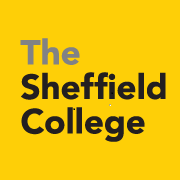 JOB DESCRIPTIONMain Grade Lecturer:  Generic Job DescriptionFull time and Fractional PostsThe post holder must at all times, carry out his/her responsibilities in accordance with College policies, actively supporting the mission of the Sheffield College as outlined in the Strategic Plan.1.	Main Responsibilities	(Extract from the Academic Contract of Employment Clause 2.2)	Your main duties may include, but will not be limited to:•	formal scheduled teaching•	tutorials and student assessment•	management of learning programmes and curriculum development•	student admissions•	educational guidance•	counselling•	preparation of learning materials and student assignments•	marking of students' work•	marking of examinations•	management and supervision of student visit programmes•	research and other forms of scholarly activity•	marketing activities•	consultancy•	leadership •	administration and personal professional development2.	Scheduled Teaching Commitments	(Extract from the Collective Agreement Concerning Lecturers' Working Hours, Flexibility and Review Section 2.1)	This may include:•	formal class contact e.g. teaching groups of students in classrooms, laboratories, studios, workshops, in the community, on an employer's premises, outdoors, on residential and by open and distance learning•	invigilating and supervising examinations and tests•	assessing individuals and small groups both inside and outside the College•	tutorial and supervision work with individual students and groups both inside and outside the College•	timetabled availability to students in learning resource centres etc•	academic and other guidance and counselling activity•	timetabled community development work with clients in a learning context1 of 23.	Management and Administration	(Extract from the Annual Management Guidelines 1995 Section 3.1.4.  These guidelines are non contractual)	This may include:•	contributing to College administration or the administration of education and training programmes•	publicity and public relations•	participation in appropriate team and committee meetings and course management duties including the interviewing, induction, assessment and examination of students•	preparing statistical returns including retention rates, examination results, student progress placement and destination•	participation in student monitoring and reporting, course review and evaluation procedures•	participation in quality assurance and control procedures4.         General Management Responsibilitiesmaintaining a safe and healthy working environment in accordance with the College’s Health and Safety policies and procedures, including risk assessments in conjunction with other colleagues and managers;operating within the College’s equal opportunities framework to achieve College targets and establish parity of esteem between learning programmes;contributing to the teaching programme of the College within agreed guidelines;acting as a Programme Co-ordinator and/or Personal/Year Tutor where required.5.	Undertaking any other duties and responsibilities as may be determined after consultation between the post holder and management.Lecturer in Carpentry & Joinery POST TITLE:Lecturer in Brickwork (Trowel Trades)GRADE:MGLPROGRAMME AREA:ConstructionPURPOSE OF JOB:Curriculum Delivery to Apprentice StudentsRESPONSIBLE TO:Head of AcademyDate of issue Signature Line Manager's Signature PERSON SPECIFICATIONEssential / DesirableTo be Idenified by:E/DEducation and TrainingTeacher qualification or a commitment to work towardsEAppLevel 3 trowel trades qualification Level 2 or equivalent in English Language and MathsAssessor Award (TAQA)E EEAppAppAppExperience In depth knowledge of brickwork and associated tradesAwareness of current industry qualificationsRecent Course Leader experienceTeaching experienceSpecial KnowledgeAbility to deliver workshop practical sessions A good understanding of City & Guilds/NOCN QualificationsSkills - DispositionConfident with practical skillsICT SkillsExcellent oral and written communication skillsAbility to work as a team memberKnowledge of the appropriate Health and Safety requirementsImaginative and innovative approach to teaching deliveryCommitment to equality of opportunityWorking Arrangements and Personal AvailabilityFlexibleResponsiveSelf-motivatedCapable of working on own initiativeDemonstrate a clear understanding of equality of opportunity and diversity issuesDemonstrate a clear understanding of issues in relation to safeguarding children and vulnerable adultsEEEDDDEEEEEDDEEEEDDAppAppAppAppAppIntIntIntIntIntIntIntIntIntIntIntIntInt